ГЛАВА РЕСПУБЛИКИ БУРЯТИЯУКАЗО КООРДИНАЦИОННОМ СОВЕТЕ ПРИ ГЛАВЕ РЕСПУБЛИКИ БУРЯТИЯПО ВЗАИМОДЕЙСТВИЮ С ОБЩЕРОССИЙСКИМОБЩЕСТВЕННО-ГОСУДАРСТВЕННЫМ ДВИЖЕНИЕМ ДЕТЕЙ И МОЛОДЕЖИ"ДВИЖЕНИЕ ПЕРВЫХ" И О ВНЕСЕНИИ ИЗМЕНЕНИЯ В УКАЗ ГЛАВЫРЕСПУБЛИКИ БУРЯТИЯ ОТ 07.11.2013 N 217 "О КООРДИНАЦИОННЫХИ СОВЕЩАТЕЛЬНЫХ ОРГАНАХ, ОБРАЗУЕМЫХ ГЛАВОЙ РЕСПУБЛИКИБУРЯТИЯ, ПРАВИТЕЛЬСТВОМ РЕСПУБЛИКИ БУРЯТИЯ, ОРГАНАМИИСПОЛНИТЕЛЬНОЙ ВЛАСТИ РЕСПУБЛИКИ БУРЯТИЯ"В соответствии с Федеральным законом от 14.07.2022 N 261-ФЗ "О Российском движении детей и молодежи" постановляю:1. Создать Координационный совет при Главе Республики Бурятия по взаимодействию с Общероссийским общественно-государственным движением детей и молодежи "Движение первых" (далее - Координационный совет).(п. 1 в ред. Указа Главы РБ от 23.08.2023 N 160)2. Утвердить Положение о Координационном совете (приложение N 1).3. Утвердить состав Координационного совета (приложение N 2).4. Внести изменение в Перечень координационных и совещательных органов при Главе Республики Бурятия, утвержденный указом Главы Республики Бурятия от 07.11.2013 N 217 "О координационных и совещательных органах, образуемых Главой Республики Бурятия, Правительством Республики Бурятия, органами исполнительной власти Республики Бурятия" (в редакции указов Главы Республики Бурятия от 14.11.2013 N 218, от 17.12.2013 N 240, от 15.01.2014 N 5, от 17.01.2014 N 9, от 27.01.2014 N 11, от 21.02.2014 N 27, от 15.04.2014 N 64, от 18.07.2014 N 129, от 24.09.2014 N 169, от 19.11.2014 N 198, от 26.01.2015 N 3, от 20.05.2015 N 73, от 18.06.2015 N 93, от 28.08.2015 N 136, от 24.09.2015 N 159, от 21.12.2015 N 232, от 25.12.2015 N 240, от 16.02.2016 N 21, от 03.03.2016 N 37, от 04.03.2016 N 38, от 04.05.2016 N 80, от 03.06.2016 N 103, от 23.06.2016 N 119, от 10.08.2016 N 155, от 28.10.2016 N 185, от 28.11.2016 N 205, от 13.01.2017 N 3, от 27.01.2017 N 14, от 03.02.2017 N 21, от 28.02.2017 N 43, от 13.03.2017 N 47, от 18.05.2017 N 91, от 06.06.2017 N 111, от 22.08.2017 N 161, от 17.11.2017 N 240, от 11.12.2017 N 257, от 11.12.2017 N 259, от 29.12.2017 N 282, от 17.01.2018 N 8, от 31.01.2018 N 12, от 13.02.2018 N 16, от 13.02.2018 N 22, от 02.03.2018 N 38, от 26.03.2018 N 58, от 26.03.2018 N 59, от 24.04.2018 N 83, от 08.05.2018 N 87, от 08.05.2018 N 89, от 04.06.2018 N 107, от 04.06.2018 N 108, от 03.07.2018 N 124, от 30.07.2018 N 147, от 18.09.2018 N 179, от 02.10.2018 N 194, от 06.03.2019 N 32, от 18.03.2019 N 42, от 10.04.2019 N 64, от 24.05.2019 N 107, от 22.07.2019 N 156, от 22.07.2019 N 158, от 09.08.2019 N 173, от 09.09.2019 N 196, от 06.11.2019 N 224, от 12.11.2019 N 231, от 26.11.2019 N 233, от 16.01.2020 N 2, от 21.02.2020 N 23, от 03.03.2020 N 30, от 09.04.2020 N 61, от 15.04.2020 N 66, от 22.04.2020 N 80, от 03.07.2020 N 152, от 27.07.2020 N 167, от 07.09.2020 N 198, от 19.01.2021 N 7, от 03.03.2021 N 62, от 14.04.2021 N 113, от 14.04.2021 N 115, от 24.06.2021 N 184, от 28.08.2021 N 259, от 30.12.2021 N 356, от 26.04.2022 N 93, от 29.04.2022 N 98, от 07.07.2022 N 146, от 11.08.2022 N 167), дополнив пунктом 37 следующего содержания:5. Настоящий указ вступает в силу со дня его официального опубликования.Глава Республики БурятияА.ЦЫДЕНОВг. Улан-Удэ, Дом Правительства19 декабря 2022 годаN 266Приложение N 1Утвержденоуказом ГлавыРеспублики Бурятияот 19.12.2022 N 266ПОЛОЖЕНИЕО КООРДИНАЦИОННОМ СОВЕТЕ ПРИ ГЛАВЕ РЕСПУБЛИКИ БУРЯТИЯПО ВЗАИМОДЕЙСТВИЮ С ОБЩЕРОССИЙСКИМОБЩЕСТВЕННО-ГОСУДАРСТВЕННЫМ ДВИЖЕНИЕМ ДЕТЕЙ И МОЛОДЕЖИ"ДВИЖЕНИЕ ПЕРВЫХ"1. Общие положения1.1. Координационный совет при Главе Республики Бурятия по взаимодействию с Общероссийским общественно-государственным движением детей и молодежи "Движение первых" (далее - Координационный совет) является совещательным органом, созданным с целью организации взаимодействия исполнительных органов государственной власти Республики Бурятия с региональным отделением Общероссийского общественно-государственного движения детей и молодежи "Движение первых" в Республике Бурятия (далее - Региональное движение) путем содействия проведению государственной политики в интересах детей и молодежи.(п. 1.1 в ред. Указа Главы РБ от 23.08.2023 N 160)1.2. Координационный совет является постоянно действующим совещательным органом.1.3. Образование, реорганизация и упразднение Координационного совета, утверждение его персонального состава осуществляются указом Главы Республики Бурятия.1.4. Координационный совет в своей деятельности руководствуется Конституцией Российской Федерации, федеральными конституционными законами, федеральными законами, правовыми актами Президента Российской Федерации и Правительства Российской Федерации, Конституцией Республики Бурятия, законами Республики Бурятия, правовыми актами Главы Республики Бурятия и Правительства Республики Бурятия и иными нормативными правовыми актами, а также настоящим Положением.2. Задачи, функции и права Координационного совета2.1. Задачами Координационного совета являются:а) обеспечение участия и взаимодействия Регионального движения, его местных и первичных отделений с исполнительными органами государственной власти Республики Бурятия и органами местного самоуправления в Республике Бурятия, в ведении которых находятся вопросы образования и молодежной политики, здравоохранения, социальной политики, физической культуры и спорта, безопасности и охраны правопорядка, культуры, и иными организациями;б) содействие осуществлению профессиональной ориентации с привлечением организаций-работодателей Республики Бурятия;в) вовлечение в работу Регионального движения, его местных и первичных отделений детско-юношеских и молодежных объединений, осуществляющих социально значимую деятельность в Республике Бурятия;г) осуществление взаимодействия с образовательными организациями Республики Бурятия, научными центрами и профессиональными сообществами в целях изучения и тиражирования лучших практик, методик по вопросам развития детского движения, воспитания детей и молодежи в Республике Бурятия;д) мониторинг и подготовка рекомендаций целевой поддержки перспективных региональных и муниципальных детских и молодежных инициатив и проектов;е) участие в экспертной оценке заявок, представляемых на конкурсы, организованные в рамках деятельности Общероссийского общественно-государственного движения детей и молодежи Региональным движением и его местными отделениями;ж) оказание содействия в обеспечении финансирования деятельности Регионального движения и его местных отделений;з) содействие развитию институтов наставничества, менторства и тьюторства в целях совершенствования подходов работы с детьми и молодежью.2.2. В соответствии с возложенными задачами Координационный совет осуществляет следующие функции:а) готовит предложения Главе Республики Бурятия по вопросам реализации государственной политики в интересах детей и молодежи, совершенствования нормативно-правового регулирования в указанной сфере и установления мер поддержки Региональному движению;б) обсуждает итоги и планы работы Регионального движения;в) выносит на обсуждение актуальные вопросы, затрагивающие интересы детей и молодежи и требующие коллегиального или экспертного рассмотрения;г) осуществляет иные функции в соответствии с федеральным законодательством и законодательством Республики Бурятия.2.3. При осуществлении своей деятельности Координационный совет в установленном законодательством порядке имеет право:а) заслушивать и получать необходимые информацию и материалы у исполнительных органов государственной власти Республики Бурятия, территориальных органов федеральных органов исполнительной власти в Республике Бурятия, органов местного самоуправления в Республике Бурятия и организаций по вопросам, рассматриваемым на Координационном совете;б) приглашать к участию в работе Координационного совета представителей исполнительных органов государственной власти Республики Бурятия, территориальных органов федеральных органов исполнительной власти в Республике Бурятия, органов местного самоуправления в Республике Бурятия, образовательных организаций, общественных объединений, научных организаций и других специалистов;в) образовывать постоянные и (или) временные рабочие группы из числа лиц, входящих в состав Координационного совета, и представителей общественных объединений, научных и других организаций, не входящих в состав Координационного совета;г) содействовать в осуществлении инициатив, направленных на развитие Регионального движения, его поддержку, защиту и реализацию прав и интересов детей и молодежи.3. Организация деятельности Координационного совета3.1. Координационный совет состоит из председателя, заместителя председателя, ответственного секретаря и иных членов Координационного совета. Возглавляет Координационный совет и руководит его работой председатель Координационного совета, а в его отсутствие - заместитель председателя Координационного совета.3.2. Председателем Координационного совета является Глава Республики Бурятия.3.3. Общий количественный состав Координационного совета составляет не более 15 человек.3.4. В состав Координационного совета могут входить представители исполнительных органов государственной власти Республики Бурятия, а также по согласованию представители иных органов государственной власти Республики Бурятия, территориальных органов федеральных органов исполнительной власти в Республике Бурятия, органов местного самоуправления в Республике Бурятия, общественных объединений, расположенных на территории Республики Бурятия.3.5. Члены Координационного совета принимают участие в работе Координационного совета на безвозмездной основе.3.6. Основной формой работы Координационного совета является заседание Координационного совета. Заседания Координационного совета проводятся не реже одного раза в квартал. Внеочередные заседания совета проводятся по решению председателя Координационного совета.(в ред. Указа Главы РБ от 23.08.2023 N 160)3.7. Заседание Координационного совета считается правомочным, если на нем присутствуют не менее двух третей его членов.3.8. Решение Координационного совета принимается простым большинством голосов членов Координационного совета, присутствующих на заседании, и оформляется протоколом, который подписывается председателем Координационного совета. В случае равенства голосов голос председательствующего на заседании Координационного совета является решающим.3.9. Копия протокола заседания Координационного совета рассылается членам Координационного совета, в органы государственной власти Республики Бурятия и органы местного самоуправления в Республике Бурятия в срок не позднее 10 рабочих дней после проведения заседания.3.10. Решения Координационного совета носят рекомендательный характер.3.11. Организационно-техническое обеспечение деятельности Координационного совета, включая информирование о времени и месте проведения заседаний, обеспечение необходимыми информационными материалами, организацию подготовки заседаний, осуществляется Министерством образования и науки Республики Бурятия.3.12. Члены Координационного совета лично участвуют в его заседаниях.3.13. На заседании Координационного совета могут присутствовать иные лица, приглашенные для участия в обсуждении конкретных вопросов повестки дня заседания Координационного совета.Приложение N 2Утвержденуказом ГлавыРеспублики Бурятияот 19.12.2022 N 266СОСТАВКООРДИНАЦИОННОГО СОВЕТА ПРИ ГЛАВЕ РЕСПУБЛИКИ БУРЯТИЯПО ВЗАИМОДЕЙСТВИЮ С ОБЩЕРОССИЙСКИМОБЩЕСТВЕННО-ГОСУДАРСТВЕННЫМ ДВИЖЕНИЕМ ДЕТЕЙ И МОЛОДЕЖИ"ДВИЖЕНИЕ ПЕРВЫХ"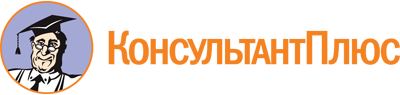 Указ Главы РБ от 19.12.2022 N 266
(ред. от 23.08.2023)
"О Координационном совете при Главе Республики Бурятия по взаимодействию с Общероссийским общественно-государственным движением детей и молодежи "Движение первых" и о внесении изменения в указ Главы Республики Бурятия от 07.11.2013 N 217 "О координационных и совещательных органах, образуемых Главой Республики Бурятия, Правительством Республики Бурятия, органами исполнительной власти Республики Бурятия"
(вместе с "Положением о Координационном совете при Главе Республики Бурятия по взаимодействию с Общероссийским общественно-государственным движением детей и молодежи "Движение первых")Документ предоставлен КонсультантПлюс

www.consultant.ru

Дата сохранения: 27.10.2023
 19 декабря 2022 годаN 266Список изменяющих документов(в ред. Указа Главы РБ от 23.08.2023 N 160)"37.Координационный совет по взаимодействию с Общероссийским общественно-государственным движением детей и молодежи при Главе Республики БурятияМинистерство образования и науки Республики Бурятия".Список изменяющих документов(в ред. Указа Главы РБ от 23.08.2023 N 160)Список изменяющих документов(в ред. Указа Главы РБ от 23.08.2023 N 160)ЦыденовАлексей Самбуевич-Глава Республики Бурятия, председатель СоветаЛудуповаЕвгения Юрьевна-заместитель Председателя Правительства Республики Бурятия - министр здравоохранения Республики Бурятия, заместитель председателя СоветаГулгеновАлдар Цыденжапович-заместитель Председателя Правительства Республики Бурятия - Руководитель Администрации Главы Республики Бурятия и Правительства Республики БурятияПоздняковВалерий Анатольевич-министр образования и науки Республики Бурятия, ответственный секретарь СоветаБыковаТатьяна Александровна-министр социальной защиты населения Республики БурятияДагаеваСоелма Баяртуевна-министр культуры Республики БурятияДоржиевАлдар Джангарович-министр туризма Республики БурятияКозыревИван Валерьевич-министр спорта и молодежной политики Республики БурятияГанькинаНаталья Викторовна-Уполномоченный по правам ребенка в Республике Бурятия (по согласованию)БорхоновАфанасий Геннадьевич-заместитель начальника полиции по охране общественного порядка МВД по Республике Бурятия (по согласованию)ГулгеноваАрюна Цыденжабовна-начальник отдела воспитания и дополнительного образования Комитета общего и дополнительного образования Министерства образования и науки Республики БурятияДамбуеваАльбина Борисовна-ректор ГАУ ДПО РБ "Бурятский республиканский институт образовательной политики" (по согласованию)ПероваЕлена Юрьевна-ректор ФГБОУ ВО "Восточно-Сибирский государственный институт культуры" (по согласованию)ШобоевБаир Владимирович-председатель совета Регионального отделения Общероссийского общественно-государственного движения детей и молодежи "Движение первых" Республики Бурятия (по согласованию)ЯкимовОлег Васильевич-директор ГАПОУ РБ "Политехнический техникум" (по согласованию)